BISHOP'S STORTFORD CYCLING CLUB47th 25 MILE HILLY SCRATCH & TEAM TIME TRIALEASTER MONDAY, 17th APRIL 2017 - START 08.30COURSE E15/25Timekeepers: Trevor Pedley, Eric Angell		Event Secretary:		Mrs Wendy Dorling	Willows, Henham Road	Debden Green 	Saffron Walden, Essex	CB11 3LZ	Tel: 01371 831175	Mobile: 07917 023953Headquarters: Wendens Ambo Village Hall, Essex CB11 4JXPromoted for and on behalf of Cycling Time Trials under their Rules and RegulationsCOURSE DETAILS:START (GR TL507363) on B1039 50 yards west of M11 overbridge by track to Chinnel Barn. Proceed west on B1039 to turn right (M-CARE) into Heydon Rd at crossroads in Gt Chishill, shortly turn left (M) into New Rd. Continue to turn left (M) at T junction onto B1368. Continue through Barley and Barkway to Hare Street where left (M) onto B1038. Continue on B1038 to Wicken Bonhunt to FINISH (GR TL504337) at large layby at top of climb after derestriction signs at far end of Village. CARRY ON after finishing back to HQ, in Newport, turn 1st left into School Lane, left at T-junction and follow B1383 to turn left at Fighting Cocks PH back to HQ.Keep your heads up and enjoy your ride!IMPORTANT: There are two RIGHT TURNS on the course (Great Chishall & Brent Pelham). Riders MUST clearly signal their intention to turn right and observe the highway code at all times.PLEASE ENSURE DUE COURTESY IS GIVEN TO ALL OTHER ROAD USERS!! Please take care through all villagesCAR PARKING: Parking for OFFICIALS ONLY AT VILLAGE HALL. Riders parking available at Audley End Station or to the side of Fighting Cocks Public House  DO NOT PARK ALONG B1039.PRIZE VALUES: 1st £25, 2nd £20, 3rd £18, 4th £15, 5th £12, 6th £10.1st Team of 3 £10 each, 1st Vet £10. 1st Lady £15, 2nd Lady £12, 3rd Lady £10, 1st Jun £10One prize per rider (except for Team prize)NOTES -•	Remember – you must sign in and ensure you sign out. It is now a requirement that riders not only sign in but also personally SIGN OUT at the end of the event.  Failure to do so, unless there is a valid reason, will result in your ride being classed as a DNF.NO U TURNS are allowed within sight of START / FINISH areas. Riders carrying out this dangerous maneuver are liable for disqualification from the event and further disciplinary action by the District Committee – please take care in this vicinity. Riders waiting to start must do so in a safe manner and keep the roadway clear•	VILLAGE HALL opens from 07:30 where numbers and signing on sheets will be located. After signing out, exchange your number for a drink.Riders are reminded that dropping litter (such as energy gel wrappers) is a criminal office and offenders are liable to disciplinary action by the District Committee•	STATIC TRAINERS - In respect of consideration for local residents, the use of static trainers eg. Turbo trainers, is banned from all morning events held in the London East District.All marshals to wear High Visibility jackets. Timekeepers / officials vehicles ONLY at the START and FINISH areasTHIS IS A QUALIFYING EVENT FOR THE SPOCO  SE COMPETITION 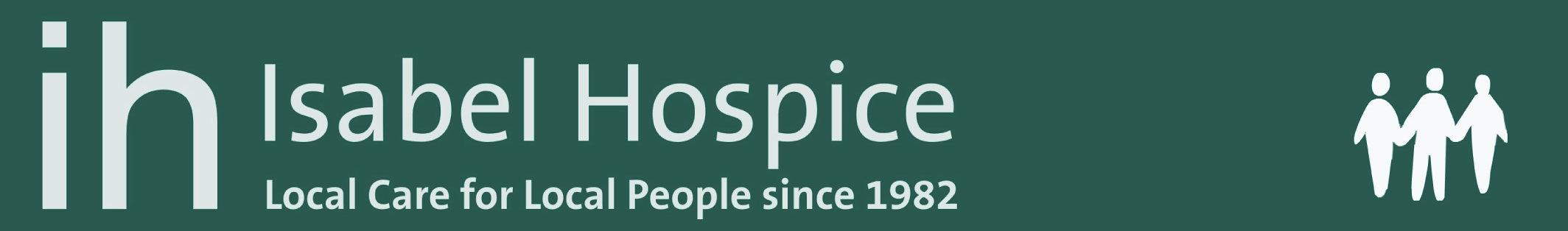 BSCC are proud to support Isabel Hospice – proceeds from the catering will be donated to this charityIN THE INTERESTS OF YOUR OWN SAFETY, Cycling Time Trials and the event promoters strongly advise you to wear a HARD SHELL HELMET that meets an internationally accepted safety standard. All Juniors and/or riders under the age of 19 years are required to wear a suitably approved helmet.Cycling Time Trials and the event promoters recommend the use of a flashing rear light whilst competing.